1.  กายภาพ :  1. มีป้ายโรงเรียนวิถีพุทธ   2. มีพระพุทธรูปหน้าโรงเรียน   3. มีพระพุทธรูปประจำห้องเรียน 4. มีพระพุทธศาสนสุภาษิตวาทะธรรม พระราชดำรัสติดตามที่ต่างๆ                                   5. มีความสะอาด  สงบ ร่มรื่น         6. มีห้องพระพุทธศาสนา หรือลานธรรม 7. ไม่มีสิ่งเสพติด เหล้า บุหรี่ ในโรงเรียน 2.  การเรียนการสอน   1. บริหารจิต เจริญปัญญา ก่อนเข้าเรียน เช้า บ่าย ทั้งครู และ นักเรียน                 2. บูรณาการวิถีพุทธ ทุกกลุ่มสาระ และในวันสำคัญทางพระพุทธศาสนา    3. ครู พานักเรียนทำกิจกรรมจิตอาสาสัปดาห์ละ 1 ครั้ง   4.ครู ผู้บริหาร และ นักเรียน ทุกคน ไปปฏิบัติศาสนกิจที่วัดเดือนละ 1 ครั้ง มีวัดเป็นแหล่งเรียนรู้     5. ครู ผู้บริหาร และ นักเรียนทุกคน เข้าค่ายปฏิบัติธรรมอย่างน้อยปีละ 1 ครั้ง3.  ด้านพฤติกรรมนักเรียน ครู และผู้บริหารโรงเรียน   1. รักษาศีล 5   2. ยิ้มง่าย ไหว้สวย กราบงาม 3.ก่อนรับประทานอาหารจะมีการพิจารณาอาหาร รับประทาน อาหารไม่ดัง ไม่หก ไม่เหลือ                                4. ประหยัดออม ถนอมใช้ เงิน และ สิ่งของ    5. มีนิสัยใฝ่รู้ สู้สิ่งยาก4.  ด้านกิจกรรมวันพระ  1. ใส่เสื้อขาวทุกคน   2. ทำบุญใส่บาตร ฟังเทศน์  3. รับประทานอาหารมังสวิรัติในมื้อกลางวัน  4. สวดมนต์แปล5.  ด้านการจัดการภายในโรงเรียน  1. ไม่มีอาหารขยะขายในโรงเรียน 2. ไม่ดุ ด่า นักเรียน                          3. บริหารจิต เจริญปัญญา ก่อนการประชุมทุกครั้ง    4. ชื่นชมคุณความดี หน้าเสาธงทุกวัน          5. โฮมรูมเพื่อสะท้อนความรู้สึก เช่นความรู้สึกที่ได้ทำความดี   5.  ด้านการจัดการภายในโรงเรียน  1. ผู้บริหาร ครู นักเรียน มีสมุดบันทึกความดี   2. ผู้บริหาร ครู นักเรียน สอบได้ธรรมศึกษาตรีเป็นอย่างน้อย  3. มีพระมาสอนอย่างสม่ำเสมอ**********************************************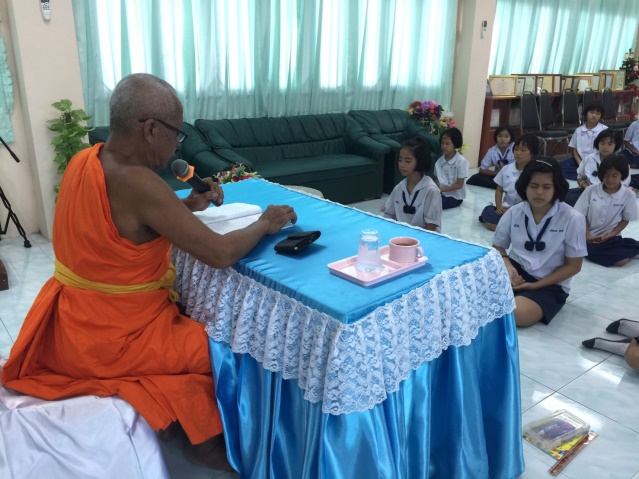 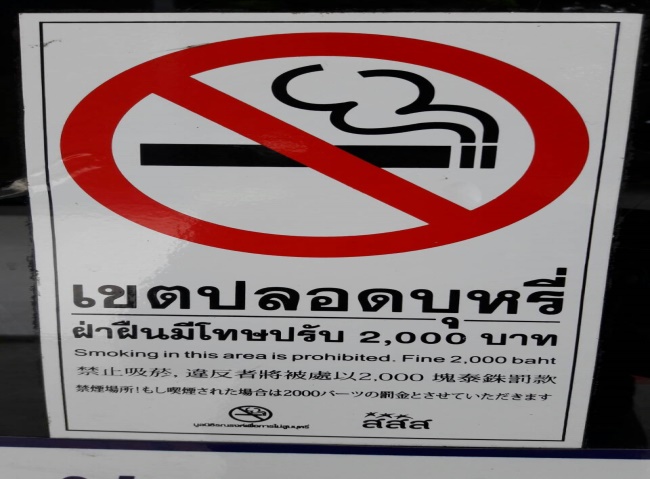              มีห้องพระพุทธศาสนา					ไม่มีสิ่งเสพติด เหล้า บุหรี่ ในโรงเรียน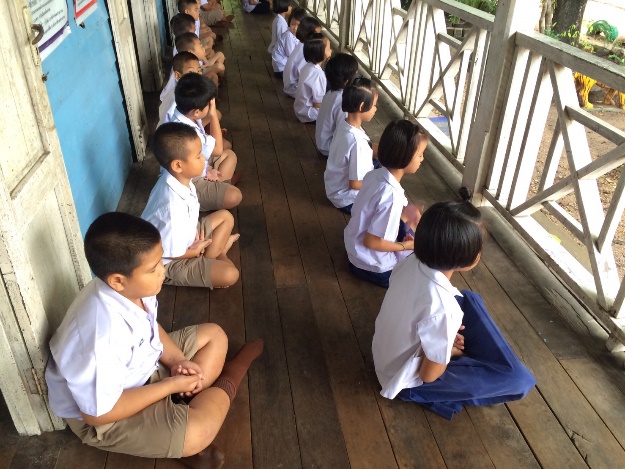 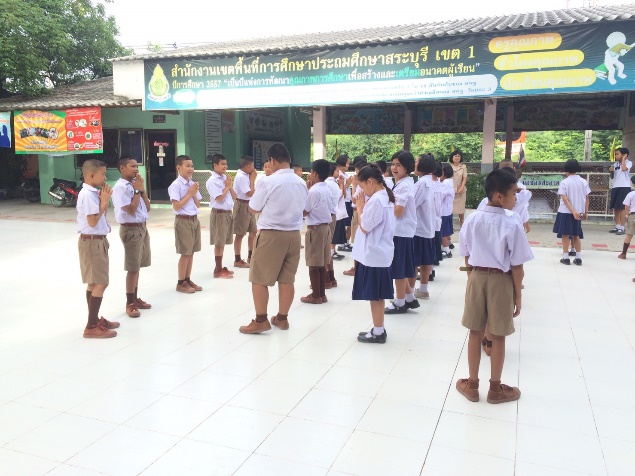                          รักษาศีล 5                                                 ยิ้มง่าย ไหว้สวย กราบงาม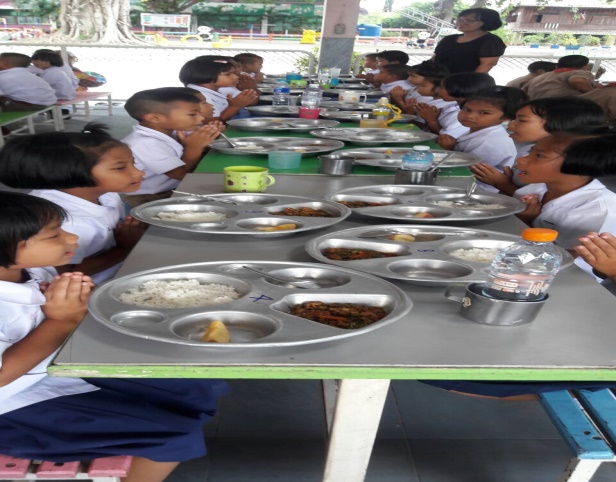 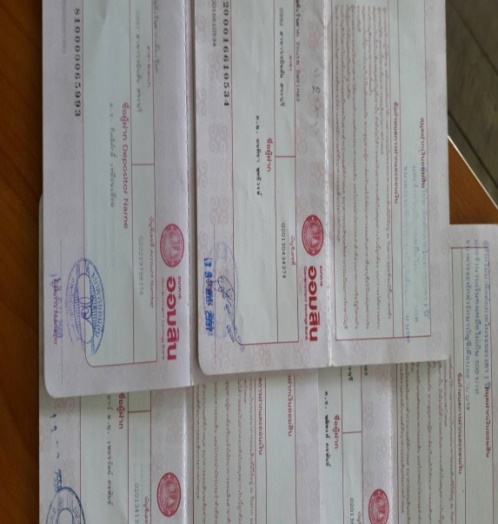 ก่อนรับประทานอาหารจะมีการพิจารณาอาหาร                                     ประหยัดออม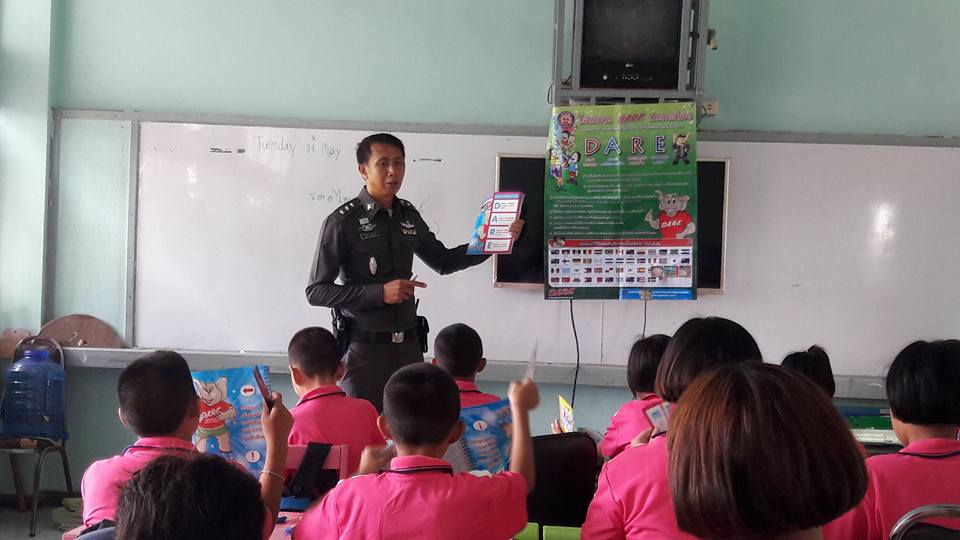 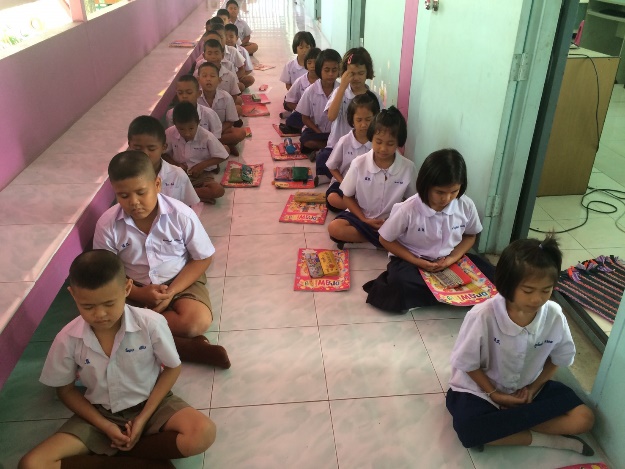               มีนิสัยใฝ่รู้                                                บริหารจิตเจริญปัญญาก่อนเข้าเรียนเช้า-บ่าย 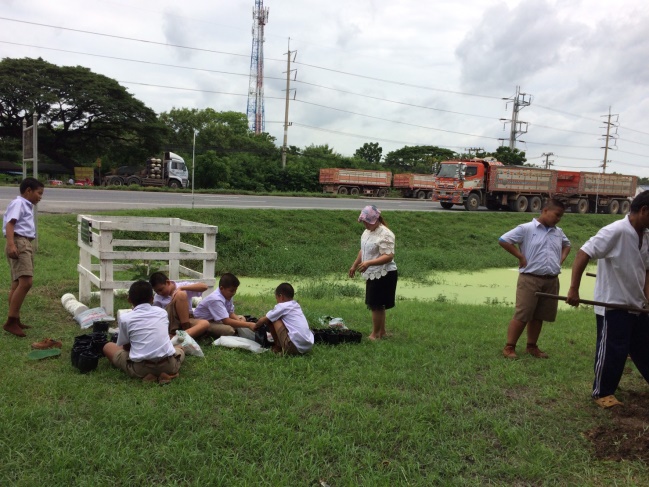 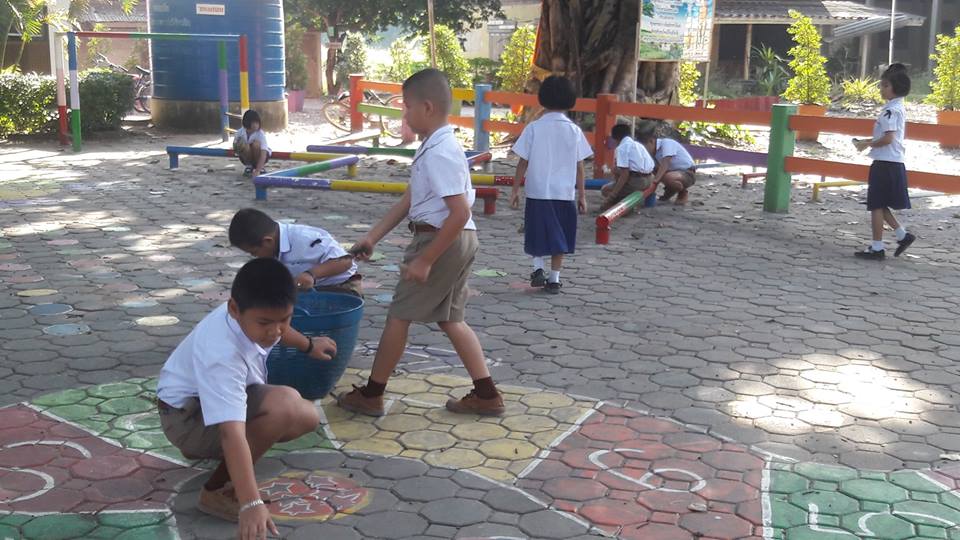         บูรณาการวิถีพุทธทุกกลุ่มสาระ                                         ทำกิจกรรมจิตอาสาสัปดาห์ละ 1 ครั้ง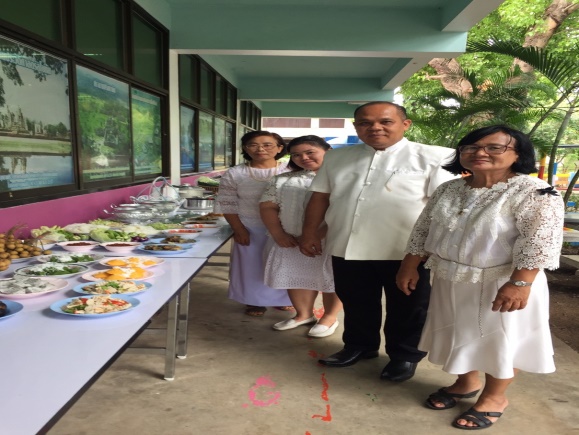 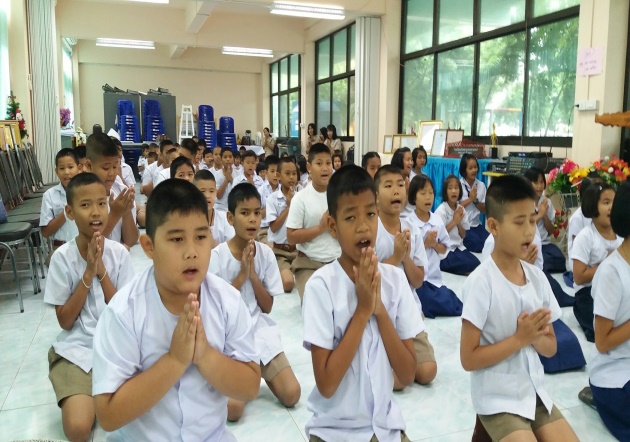 ครูผู้บริหารนักเรียนทุกคนไปปฏิบัติศาสนกิจ                                        เข้าค่ายปฏิบัติธรรม 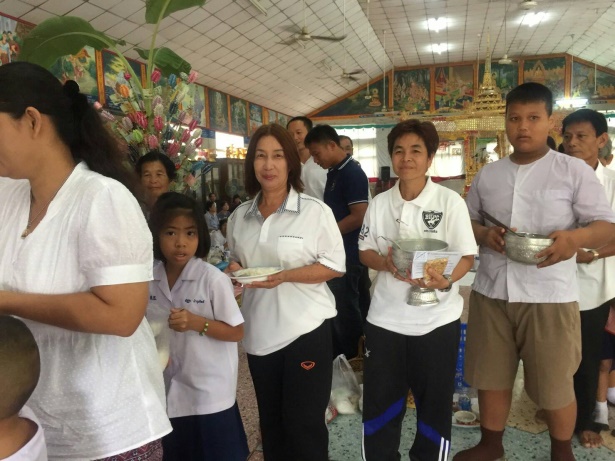 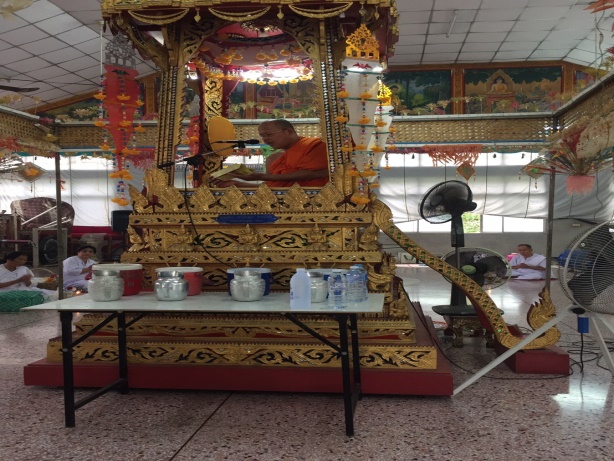               ใส่เสื้อสีขาวทุกคน                                                  ทำบุญ ใส่บาตร ฟังเทศน์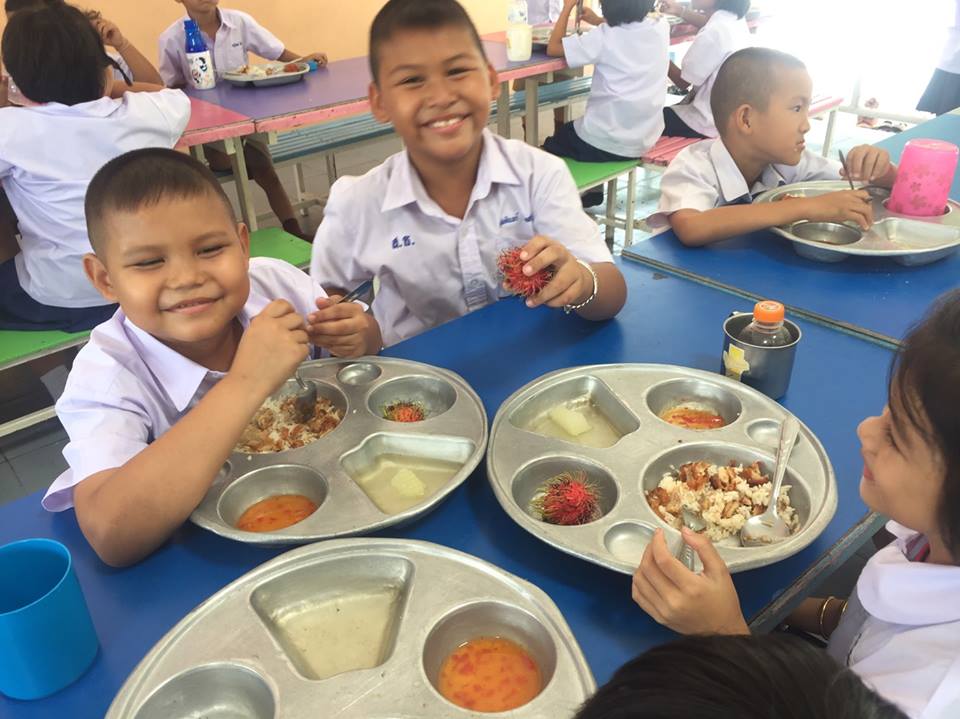 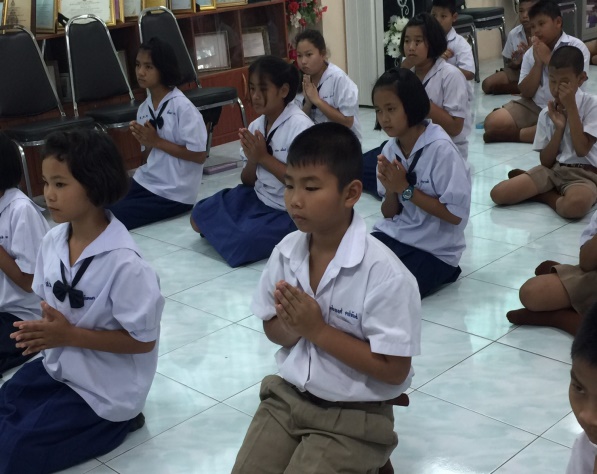      รับประทานอาหารมังสวิรัติในมื้อกลางวัน                                       สวดมนต์แปลทุกวันศุกร์ 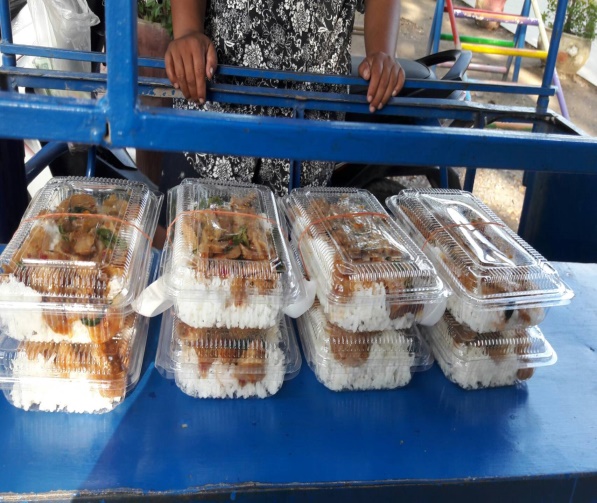 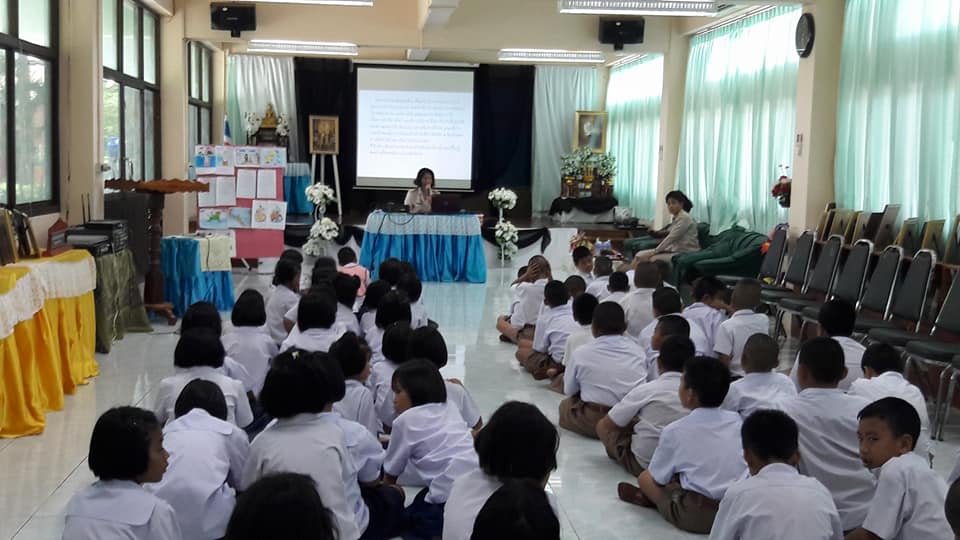       ไม่มีอาหารขยะขายในโรงเรียน                                                        ไม่ดุด่านักเรียน 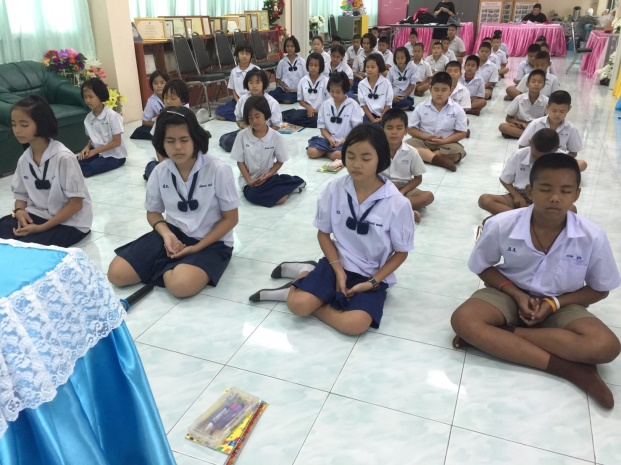 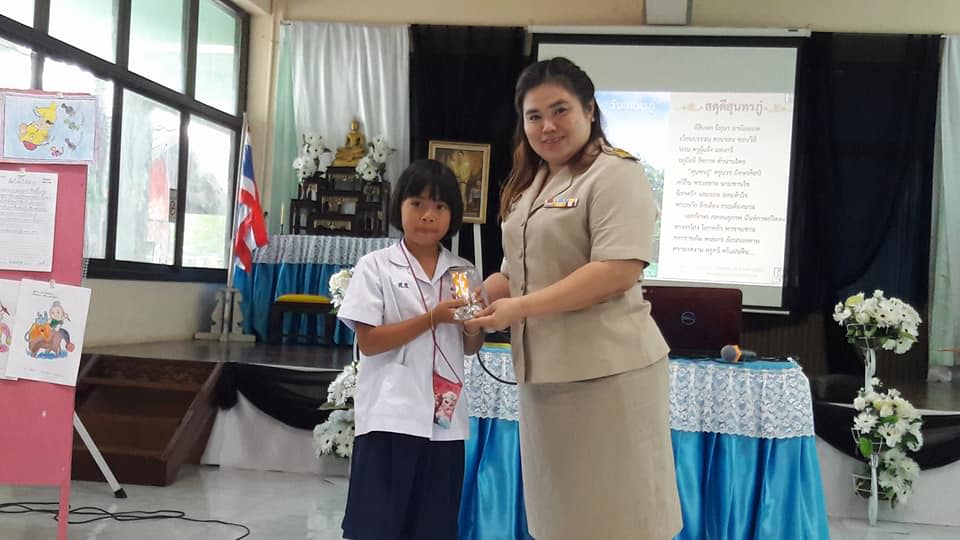 บริหารจิต เจริญปัญญา ก่อนประชุมทุกครั้ง                               ชื่นชมคุณความดี                                                                                                    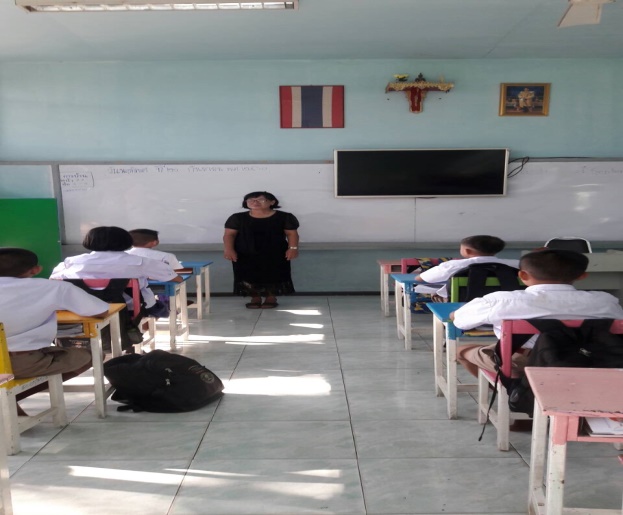 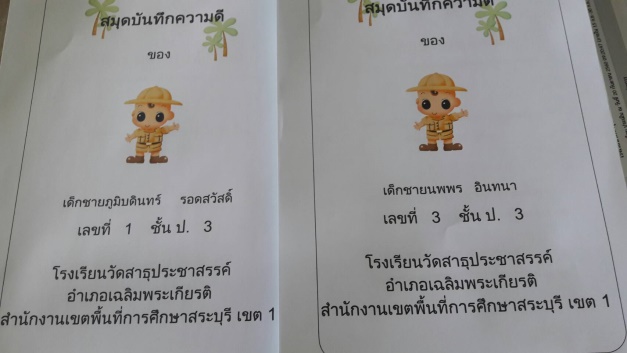         โฮมรูมเพื่อสะท้อนความรู้สึก			      นักเรียนมีสมุดบันทึกความดี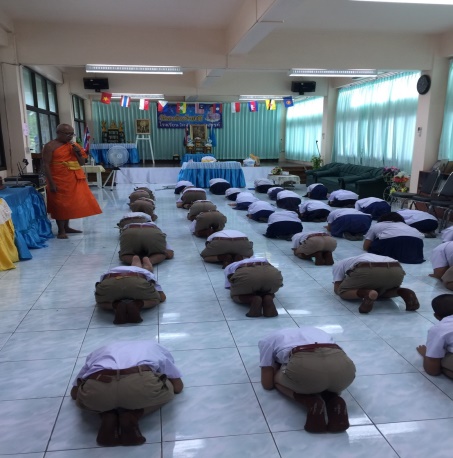 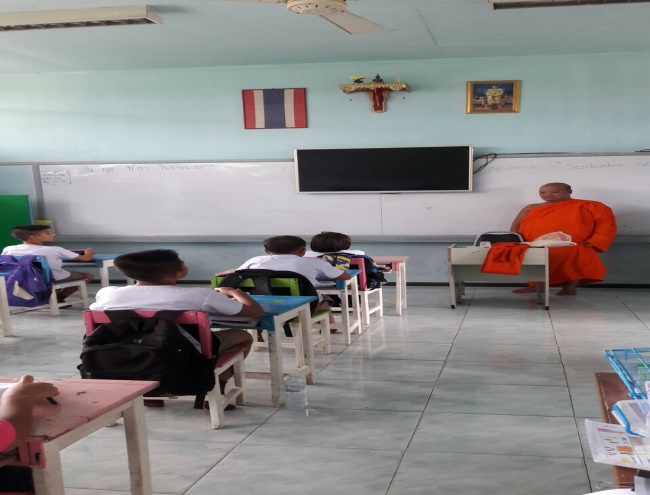     มีพระมาสอนอย่างสม่ำเสมอ                                           พระมาสอนธรรมศึกษา														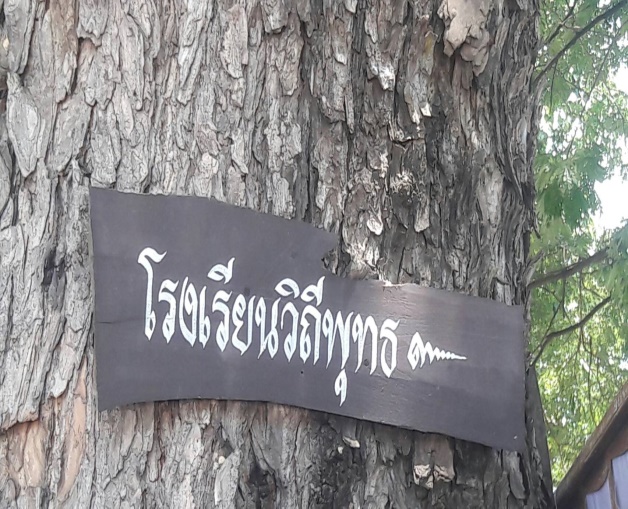 ป้ายประจำโรงเรียน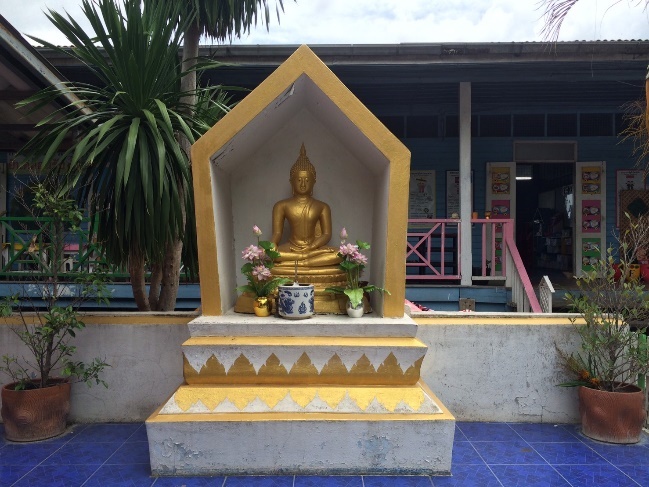 พระพุทธรูปประจำโรงเรียน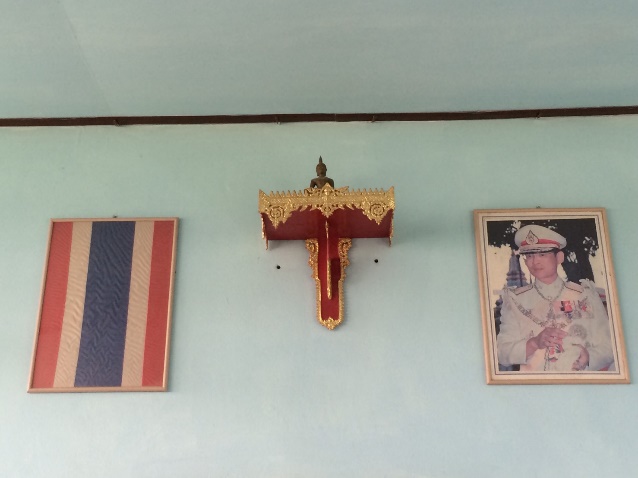 พระพุทธรูปประจำห้องเรียน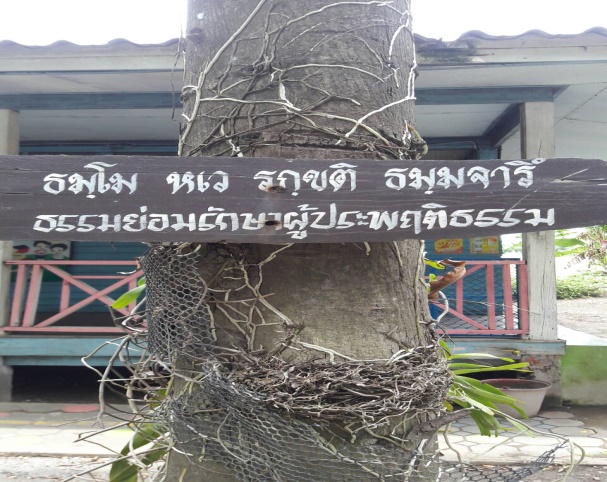 มีพุทธศาสนสุภาษิต วาทะธรรม ติดตามที่ต่าง ๆ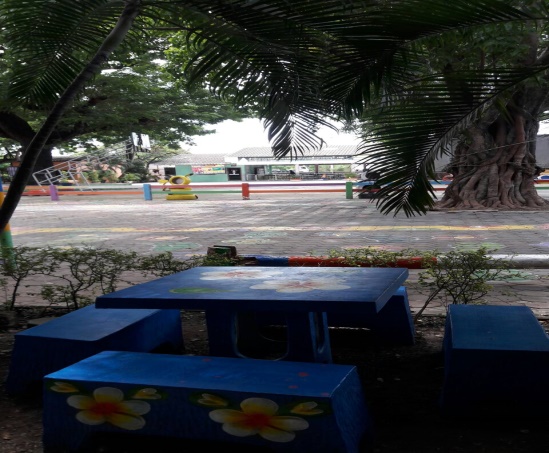 โรงเรียนมีความสะอาดร่มรื่นมีพระมาสอน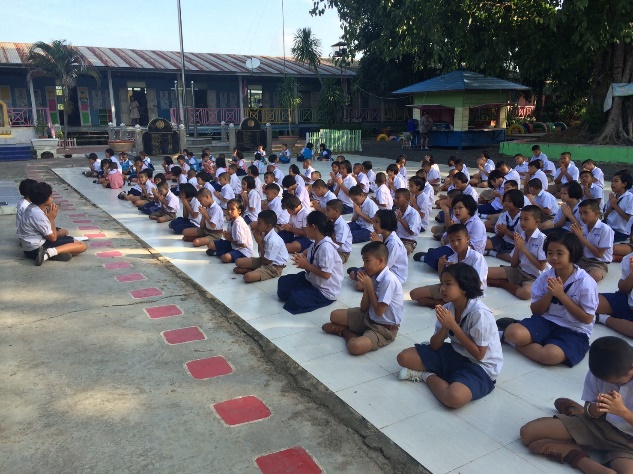 กิจกรรมสวดมนต์  บริหารสติ และนั่งสมาธิ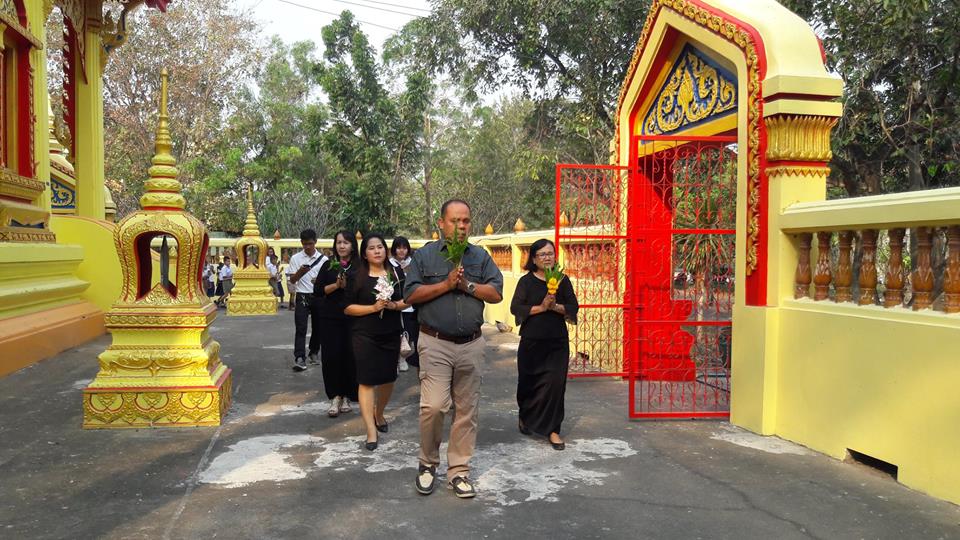 กิจกรรมเวียนเทียนในวันสำคัญทางพระพุทธศาสนา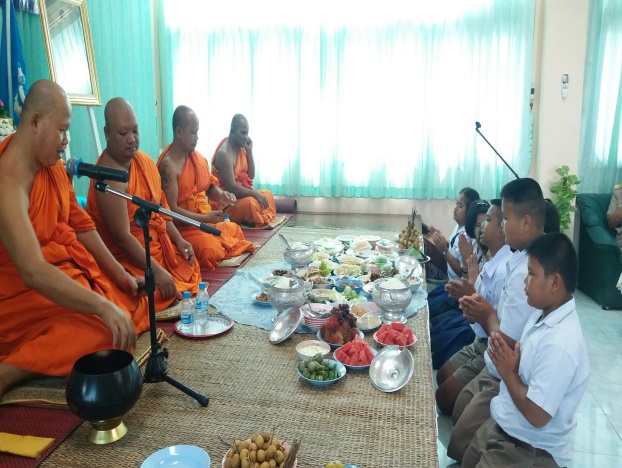 กิจกรรมทำบุญตักบาตรวันสำคัญนักเรียนนั่งสมาธิก่อนเข้าเรียนตอนเช้า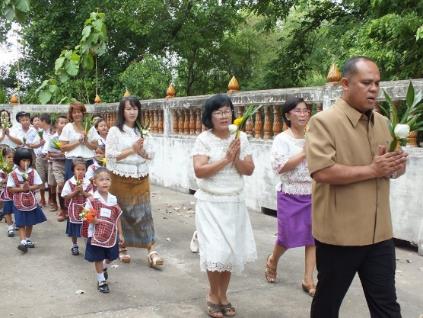 เวียนเทียนในวันสำคัญทางพระพุทธศาสนา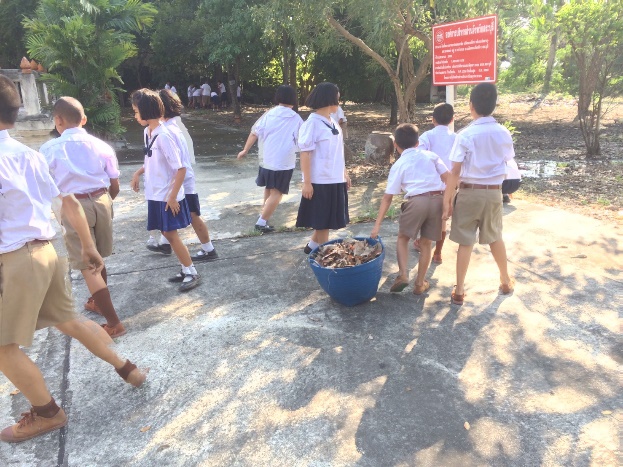 กิจกรรมบำเพ็ญประโยชน์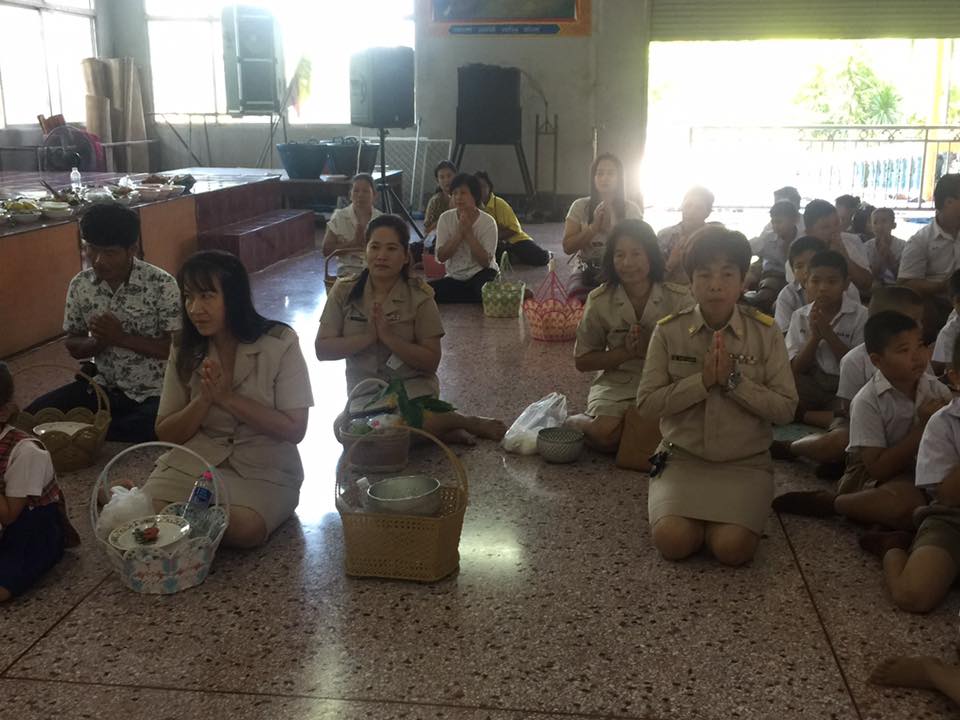 กิจกรรมทำบุญ ใส่บาตรในวันพระกิจกรรมพี่ไหว้น้อง น้องไหว้พี่กิจกรรมช่วยกันดูแลรักษาความสะอาดโรงเรียนนักเรียนนั่งสมาธิก่อนเข้าเรียน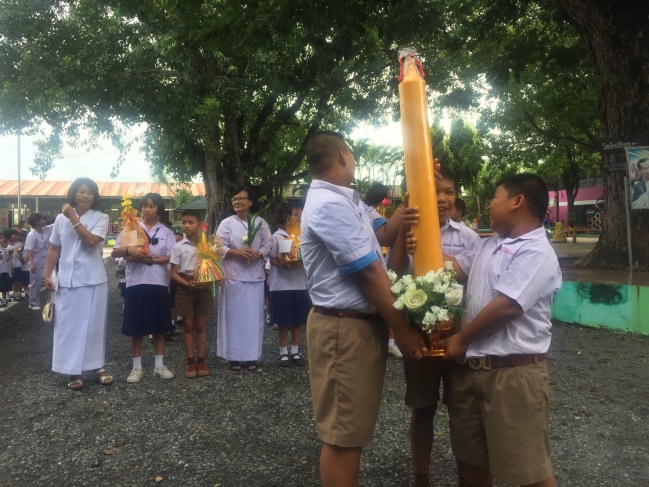 กิจกรรมแห่เทียนพรรษากิจกรรมปรับปรุงภูมิทัศน์ของโรงเรียน